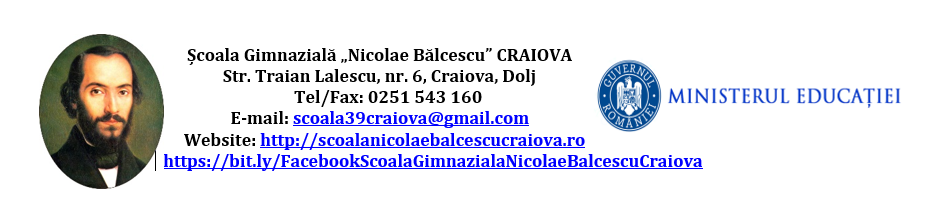 CLASAINVĂȚĂTOR/ DIRIGINTESALAPREGĂTITOARE APROF. ÎNV. PRIMAR COTĂRAN ANA MARIA204PREGĂTITOARE BPROF. ÎNV. PRIMAR BUJOR MARIOARA201PREGĂTITOARE CÎNVĂȚĂTOAREBĂLUȚĂ IZABELA ROBERTA0071APROF. ÎNV. PRIMAR GOLEA CODRUȚA0041BPROF. ÎNV. PRIMAR PÎRVAN ALINA0061CPROF. ÎNV. PRIMAR BĂRBULESCU MIHAELA1021DPROF. ÎNV. PRIMAR ZIBER ALINA1012APROF. ÎNV. PRIMAR MIHALCEA MARIA1062BPROF. ÎNV. PRIMAR UNGUREANU MARIANA1033APROF. ÎNV. PRIMAR SOCEANU GABRIELA1043BPROF. ÎNV. PRIMAR DINU SIMONA2023CPROF. ÎNV. PRIMAR BOȚOAGĂ RALUCA1014APROF. ÎNV. PRIMAR BANCĂ ANGELICA0054BÎNV. OPREA ANA MARIA1054CPROF. ÎNV. PRIMAR BUCUR MIHAELA2055APROF. DIRIGINTESUBȚIRICĂ ANA2105BPROF. DIRIGINTESOLOMON CRISTINA2065CPROF. DIRIGINTEDIMIANU  GRAȚIELA0095DPROF. DIRIGINTEJUDEȚ DANIELA3066APROF. DIRIGINTECOANDĂ LOREDANA3016BPROF. DIRIGINTEMORĂRAȘU IRINA3026CPROF. DIRIGINTEIRIMESCU MARIA3036DPROF. DIRIGINTECIULCU CLAUDIU3097APROF. DIRIGINTEVASILICHIE LUCIA3047BPROF. DIRIGINTEEPURAN MIHAI2037CPROF. DIRIGINTECIOLACU SIMONA3108APROF. DIRIGINTEMATEIAȘI CRISTIANA1098BPROF. DIRIGINTEBUNĂIAȘU ANCA2098CPROF. DIRIGINTEBUMBARU MIHAELA305